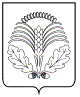 АДМИНИСТРАЦИЯГРИБАНОВСКОГО МУНИЦИПАЛЬНОГО РАЙОНА
ВОРОНЕЖСКОЙ ОБЛАСТИП О С Т А Н О В Л Е Н И Еот 30.12.2013 г. № 1059пгт. ГрибановскийОб утверждении Административного регламента администрации Грибановского муниципального района Воронежской области по предоставлению муниципальной услуги «Прием заявлений, постановка на учет и зачисление детей в образовательные учреждения, реализующие основную образовательную программу дошкольного образования (детские сады)»В редакции постановления от 18.05.2016 г. № 173, от 20.01.2017 г. № 11, от 16.11.2017 г. № 594, от 26.12.2017 г. № 666, от 21.06.2019 г. № 287Руководствуясь Федеральным законом от 27.07.2010 №210-ФЗ «Об организации предоставления государственных и муниципальных услуг» администрация Грибановского муниципального района Воронежской областиПОСТАНОВЛЯЕТ:1. Утвердить прилагаемый Административный регламент администрации Грибановского муниципального района Воронежской области по предоставлению муниципальной услуги «Прием заявлений, постановка на учет и зачисление детей в образовательные учреждения, реализующие основную образовательную программу дошкольного образования (детские сады)».  2. Контроль за исполнением настоящего постановления возложить на руководителя аппарата администрации муниципального района Ванюкову А.М.Утвержденпостановлением администрацииГрибановского муниципального районаВоронежской области от 30.12.2013 г. № 1059В редакции постановления от 18.05.2016 г. № 173, от 20.01.2017 г. № 11, от 16.11.2017 г № 594 от 26.12.2017 г. № 666, от 21.06.2019 г. № 287АДМИНИСТРАТИВНЫЙ РЕГЛАМЕНТАДМИНИСТРАЦИИ ГРИБАНОВСКОГО МУНИЦИПАЛЬНОГО РАЙОНАПО ПРЕДОСТАВЛЕНИЮ МУНИЦИПАЛЬНОЙ УСЛУГИ"ПРИЕМ ЗАЯВЛЕНИЙ, ПОСТАНОВКА НА УЧЕТ И ЗАЧИСЛЕНИЕ ДЕТЕЙ В ОБРАЗОВАТЕЛЬНЫЕ УЧРЕЖДЕНИЯ, РЕАЛИЗУЮЩИЕ ОСНОВНУЮ ОБРАЗОВАТЕЛЬНУЮ ПРОГРАММУ ДОШКОЛЬНОГО ОБРАЗОВАНИЯ (ДЕТСКИЕ САДЫ)"(новая редакция)1. ОБЩИЕ ПОЛОЖЕНИЯ1.1. Предмет регулирования административного регламента1.1.1. Административный регламент администрации Грибановского муниципального района по предоставлению муниципальной услуги "Прием заявлений, постановка на учет и зачисление детей в образовательные учреждения, реализующие основную образовательную программу дошкольного образования (детские сады)" (далее - Административный регламент) определяет сроки и последовательность действий (административных процедур) при осуществлении полномочий по реализации указанной муниципальной услуги, а также порядок взаимодействия администрации Грибановского муниципального района с заявителями, муниципальными образовательными учреждениями, участвующими в предоставлении муниципальной услуги, многофункциональными центрами предоставления государственных и муниципальных услуг (далее - МФЦ) при предоставлении муниципальной услуги.1.1.2. Предметом регулирования настоящего Административного регламента являются отношения, возникающие между заявителями, администрацией Грибановского муниципального района, муниципальными образовательными учреждениями, участвующими в предоставлении муниципальной услуги, и МФЦ, в связи с предоставлением муниципальной услуги по приему заявлений, постановке на учет и зачислению детей в образовательные учреждения, реализующие основную образовательную программу дошкольного образования (детские сады).1.2. Описание заявителейЗаявителями являются физические лица - родители (законные представители) детей:- в возрасте от 0 до 7 лет - при постановке на учет в качестве нуждающихся в определении в образовательные учреждения, реализующие основную образовательную программу дошкольного образования;- в возрасте от 2 месяцев (при наличии условий) до 7 лет - при зачислении в образовательные учреждения, реализующие основную образовательную программу дошкольного образования, проживающих на территории Грибановского муниципального района, либо их уполномоченные представители (далее - заявитель).1.3. Требования к порядку информированияо предоставлении муниципальной услуги1.3.1. Орган, предоставляющий муниципальную услугу, - администрация Грибановского муниципального района Воронежской области. Структурным подразделением администрации Грибановского муниципального района, обеспечивающим организацию предоставления муниципальной услуги в части приема заявлений и постановки на учет детей, нуждающихся в определении в образовательные учреждения, реализующие основную образовательную программу дошкольного образования (детские сады), является отдел по образованию и молодежной политике администрации Грибановского муниципального района (далее – отдел по образованию и молодежной политике) в лице комиссии по комплектованию образовательных учреждений, реализующих основную образовательную программу дошкольного образования (детских садов), созданной в отделе по образованию и молодежной политике администрации Грибановского муниципального района (далее - комиссия).Предоставление муниципальной услуги в части зачисления детей в образовательные учреждения, реализующие основную образовательную программу дошкольного образования (детские сады), обеспечивают муниципальные образовательные учреждения Грибановского муниципального района, реализующие основную образовательную программу дошкольного образования (далее - учреждения).За предоставлением муниципальной услуги заявитель также может обратиться в МФЦ.1.3.2. В редакции постановления от 26.12.2017 г. № 666Сведения о месте нахождения, графике (режиме) работы, контактных телефонах (телефонах для справок и консультаций), интернет-адресах, адресах электронной почты администрации Грибановского муниципального района, отдела по образованию и молодежной политике, комиссии, учреждений, МФЦ приводятся в приложении N 1 к настоящему Административному регламенту и размещаются:- на официальном сайте администрации Грибановского муниципального района в сети Интернет http://gribmsu.ru/;- на официальном сайте правительства Воронежской области в сети Интернет в информационной системе Воронежской области "Портал государственных и муниципальных услуг Воронежской области" (www.svc.govvrn.ru) (далее - Портал государственных и муниципальных услуг Воронежской области);- на Едином портале государственных и муниципальных услуг (функций) в сети Интернет (www.gosuslugi.ru);- на официальном сайте МФЦ; - на информационных стендах в МФЦ;- на информационных стендах отдела по образованию и молодежной политике, комиссии и учреждений.1.3.3. Способы получения информации о месте нахождения и графиках работы органов и организаций, обращение в которые необходимо для получения муниципальной услуги:- непосредственно в администрации Грибановского муниципального района, отделе по образованию и молодежной политике, комиссии, учреждениях, МФЦ;- с использованием средств телефонной связи, сети Интернет.1.3.4. Информация заявителям по вопросам предоставления муниципальной услуги и услуг, которые являются необходимыми и обязательными для предоставления муниципальной услуги, сведений о ходе предоставления указанных услуг предоставляется уполномоченными должностными лицами отдела по образованию и молодежной политике администрации Грибановского муниципального района, учреждений, МФЦ (далее - уполномоченные должностные лица).Информирование о ходе предоставления муниципальной услуги осуществляется уполномоченными должностными лицами при личном контакте с заявителем, с использованием почтовой, телефонной связи, с использованием информационно-технологической и коммуникационной инфраструктуры, в том числе Единого портала государственных и муниципальных услуг (функций) и (или) Портала государственных и муниципальных услуг Воронежской области.На информационных стендах в местах предоставления муниципальной услуги, а также на официальных сайтах администрации Грибановского муниципального района, МФЦ, на Портале государственных и муниципальных услуг Воронежской области, на Едином портале государственных и муниципальных услуг (функций) размещается также следующая информация:- текст настоящего Административного регламента;- тексты (выдержки) из нормативных правовых актов, регулирующих предоставление муниципальной услуги;- формы, образцы заявлений и документов.1.3.5. Заявители, представившие заявление на получение муниципальной услуги, в обязательном порядке информируются уполномоченными должностными лицами:- о порядке предоставления муниципальной услуги;- о ходе предоставления муниципальной услуги;- об отказе в предоставлении муниципальной услуги;Дополнен постановлением от 21.06.2019 г. № 286- о выборе языка образования, родного языка из числа языков народов Российской Федерации, в том числе русского языка как родного языка.1.3.6. Информация о сроке включения ребенка в списки будущих воспитанников для зачисления ребенка в учреждение заявителю сообщается при подаче документов, необходимых для постановки на учет детей, нуждающихся в определении в учреждение.Информация о сроке зачисления ребенка в учреждение заявителю сообщается при представлении пакета документов, необходимых для зачисления ребенка в учреждение.1.3.7. В любое время с момента приема документов, необходимых для постановки на учет детей, нуждающихся в определении в учреждение, заявитель имеет право на получение сведений о прохождении административных процедур предоставления муниципальной услуги с использованием телефонной связи, средств Интернета (в данной части предоставления муниципальной услуги), а также при личном контакте со специалистами.При ответах на телефонные звонки и устные обращения специалисты подробно и в вежливой (корректной) форме информируют обратившихся по интересующим их вопросам. Ответ на телефонный звонок должен начинаться с информации о наименовании органа (учреждения), в который позвонил гражданин, фамилии, имени, отчестве, занимаемой должности специалиста, принявшего телефонный звонок.В случае невозможности специалиста, принявшего звонок, самостоятельно ответить на поставленные вопросы, телефонный звонок должен быть переадресован (переведен) другому должностному лицу или же обратившемуся гражданину должен быть сообщен телефонный номер, по которому можно получить необходимую информацию.2. СТАНДАРТ ПРЕДОСТАВЛЕНИЯ МУНИЦИПАЛЬНОЙ УСЛУГИ2.1. Наименование муниципальной услугиВ рамках действия настоящего Административного регламента осуществляется предоставление муниципальной услуги "Прием заявлений, постановка на учет и зачисление детей в образовательные учреждения, реализующие основную образовательную программу дошкольного образования (детские сады)".2.2. Наименование органа, предоставляющегомуниципальную услугу2.2.1. Орган, предоставляющий муниципальную услугу, - администрация Грибановского муниципального района Воронежской области. Структурное подразделение администрации Грибановского муниципального района, обеспечивающее организацию предоставления муниципальной услуги в части приема заявлений и постановки на учет детей, нуждающихся в определении в муниципальные образовательные учреждения, реализующие основную образовательную программу дошкольного образования (детские сады), - отдел по образованию и молодежной политике администрации Грибановского муниципального района, в лице комиссии по комплектованию образовательных учреждений, реализующих основную образовательную программу дошкольного образования (детских садов), созданной в отделе по образованию и молодежной политике администрации Грибановского муниципального района.Организацию предоставления муниципальной услуги в части зачисления детей в образовательные учреждения, реализующие основную образовательную программу дошкольного образования (детские сады), обеспечивают муниципальные образовательные учреждения Грибановского муниципального района, реализующие основную образовательную программу дошкольного образования.2.2.2. Учреждение при предоставлении муниципальной услуги в целях получения документов, необходимых для принятия решения о зачислении ребенка в состав воспитанников учреждения, информации для проверки сведений, представленных заявителем, осуществляет взаимодействие с отделом по образованию и молодежной политике администрации Грибановского муниципального района.2.2.3. Запрещается требовать от заявителя осуществления действий, в том числе согласований, необходимых для получения муниципальной услуги и связанных с обращением в иные государственные органы, органы местного самоуправления, организации, за исключением получения услуг, включенных в перечень услуг, которые являются необходимыми и обязательными для предоставления муниципальных услуг.2.3. Результат предоставления муниципальной услугиРезультатом предоставления муниципальной услуги является:- постановка на учет детей, нуждающихся в определении в учреждения, либо мотивированный отказ в постановке на учет детей, нуждающихся в определении в учреждения;- зачисление ребенка в учреждение приказом руководителя учреждения либо мотивированный отказ в зачислении ребенка.2.4. Сроки предоставления муниципальной услугиСрок предоставления муниципальной услуги в части приема заявлений и постановки на учет детей, нуждающихся в определении в учреждение, - в течение дня обращения заявителя в комиссию; в МФЦ - в течение 3 рабочих дней с момента регистрации заявления в МФЦ.Срок комплектования учреждений вновь поступающими воспитанниками:- во вновь комплектуемые группы - ежегодно с 01 июня по 31 августа;- в случае доукомплектования учреждений при наличии свободных мест - в течение всего календарного года.Срок исполнения административной процедуры по приему заявления и комплекта документов на зачисление ребенка в состав воспитанников учреждения - в течение одного рабочего дня.Срок исполнения административной процедуры по заключению договора об образовании между образовательным учреждением и заявителем - один рабочий день.Срок исполнения административной процедуры по зачислению ребенка в состав воспитанников учреждения приказом руководителя - в течение одного рабочего дня при наличии договора об образовании.По личному заявлению заявителя предоставление муниципальной услуги может быть приостановлено.Срок исправления опечаток и технических ошибок, допущенных при оформлении документов, не должен превышать трех рабочих дней с момента обнаружения ошибки или получения от любого заинтересованного лица в письменной форме заявления об ошибке в записях.2.5. Правовые основания предоставления муниципальной услугиПредоставление муниципальной услуги "Прием заявлений, постановка на учет и зачисление детей в образовательные учреждения, реализующие основную образовательную программу дошкольного образования (детские сады)" осуществляется в соответствии с:Конституцией Российской Федерации, принятой на всенародном голосовании 12 декабря 1993 года (опубликована: "Российская газета", 25.12.1993, N 237);Федеральным законом от 29.12.2012 N 273-ФЗ "Об образовании в Российской Федерации" (опубликован: "Собрание законодательства РФ", 31.12.2012, N 53 (ч. 1), ст. 7598; "Российская газета", N 303, 31.12.2012);Федеральным законом от 24.07.1998 N 124-ФЗ "Об основных гарантиях прав ребенка в Российской Федерации" (опубликован: "Собрание законодательства РФ" 03.08.1998, N 31, ст. 3802, "Российская газета" 05.08.1998 N 147);Федеральным законом от 06.10.2003 N 131-ФЗ "Об общих принципах организации местного самоуправления в Российской Федерации" (опубликован: "Собрание законодательства РФ", 06.10.2003, N 40, ст. 3822, "Парламентская газета", N 186, 08.10.2003, "Российская газета", N 202, 08.10.2003);Федеральным законом от 02.05.2006 N 59-ФЗ "О порядке рассмотрения обращений граждан Российской Федерации" (опубликован: "Российская газета", N 95, 05.05.2006, "Собрание законодательства РФ", 08.05.2006, N 19, ст. 2060, "Парламентская газета", N 70-71, 11.05.2006);Федеральным законом от 27.07.2010 N 210-ФЗ "Об организации предоставления государственных и муниципальных услуг" (опубликован: "Российская газета", N 168, 30.07.2010, "Собрание законодательства РФ", 02.08.2010, N 31, ст. 4179);и другими правовыми актами.2.6. Исчерпывающий перечень документов, необходимыхв соответствии с законодательными или иными нормативнымиправовыми актами для предоставления муниципальной услуги2.6.1. Исчерпывающий перечень документов, необходимых в соответствии с нормативными правовыми актами для предоставления муниципальной услуги, и услуг, которые являются необходимыми и обязательными для предоставления муниципальной услуги, подлежащих предоставлению заявителем:2.6.1.1. В части приема заявлений и постановки на учет детей, нуждающихся в определении в образовательное учреждение:Муниципальная услуга предоставляется на основании заявления, поступившего в комиссию, в МФЦ.В письменном заявлении должна быть указана информация о заявителе (Ф.И.О., паспортные данные, адрес регистрации, контактный телефон), а также данные о ребенке и родителях. Заявление должно быть подписано заявителем или его уполномоченным представителем.Образец заявления приведен в приложении N 2 к настоящему Административному регламенту.При обращении за получением муниципальной услуги от имени заявителя его представитель представляет документ, удостоверяющий личность, и документ, подтверждающий его полномочия на представление интересов заявителя.К заявлению прилагаются следующие документы:- документ, удостоверяющий личность заявителя:(граждане Российской Федерации - копию паспорта гражданина Российской Федерации одного из родителей (законных представителей) ребенка с отметкой о регистрации по месту жительства (пребывания);лица, не имеющие паспорта гражданина Российской Федерации, - документы, содержащие сведения о ребенке:иностранные граждане и лица без гражданства - копию разрешения на временное проживание или вида на жительство;лица из числа беженцев - копию удостоверения беженца;лица из числа вынужденных переселенцев - копию удостоверения вынужденного переселенца);- копия свидетельства о рождении ребенка;- документы, подтверждающие право заявителя на внесение записи о ребенке в журнал учета детей, нуждающихся в определении в учреждение, на льготных основаниях (в первоочередном или внеочередном порядке), в соответствии с перечнем, определенным приложением N 3 к настоящему Административному регламенту.Лицо, признанное беженцем (вынужденным переселенцем), и прибывшие с ним члены его семьи, имеют право на устройство детей в учреждение наравне с гражданами Российской Федерации.Иностранные граждане, имеющие законные основания для проживания на территории Российской Федерации, пользуются правом на получение дошкольного образования наравне с гражданами Российской Федерации.Копии документов, не заверенные надлежащим образом, представляются заявителем с предъявлением оригиналов.Заявление на бумажном носителе представляется:- посредством почтового отправления (с приложением копий указанных документов);- при личном обращении заявителя либо его уполномоченного представителя.В электронной форме заявление представляется с использованием информационно-технологической и коммуникационной инфраструктуры, в том числе Единого портала государственных и муниципальных услуг (функций) и (или) Портала государственных и муниципальных услуг Воронежской области.2.6.1.2. В части зачисления ребенка в учреждение:Муниципальная услуга предоставляется на основании заявления о зачислении, поступившего в учреждение.В письменном заявлении должна быть указана информация о заявителе (Ф.И.О., паспортные данные, адрес места регистрации, контактный телефон), а также данные о ребенке. Заявление должно быть подписано заявителем или его уполномоченным представителем.Образец заявления приведен в приложении N 4 к настоящему Административному регламенту.При обращении за получением муниципальной услуги от имени заявителя его представитель представляет документ, удостоверяющий личность, и документ, подтверждающий его полномочия на представление интересов заявителя.К заявлению прилагаются следующие документы:- документ, удостоверяющий личность заявителя (копия);- свидетельство о рождении ребенка (копия);- медицинское заключение о состоянии здоровья ребенка (медицинская карта ф-026/у) (оригинал).В случае необходимости определения детей в группы компенсирующей и комбинированной направленности требуется прохождение и заключение (протокол) психолого-медико-педагогической комиссии отдела по образованию и молодежной политике администрации Грибановского муниципального района (далее - ПМПК).2.6.2. Исчерпывающий перечень документов, необходимых в соответствии с нормативными правовыми актами для предоставления муниципальной услуги, которые находятся в распоряжении государственных органов, органов местного самоуправления, и иных органов, участвующих в предоставлении государственных и муниципальных услуг:2.6.2.1. Документы, сведения, информация, необходимые для предоставления муниципальной услуги (в части приема заявлений и постановки на учет детей), которые находятся в распоряжении государственных органов, органов местного самоуправления и иных организаций, отсутствуют.2.6.2.2. Документы, сведения, информация, необходимые для предоставления муниципальной (в части зачисления ребенка в учреждение), которые находятся в распоряжении государственных органов, органов местного самоуправления и иных организаций:- путевка - направление комиссии;- заключение (протокол) психолого-медико-педагогической комиссии.Учреждение в рамках межведомственного взаимодействия запрашивает данные документы в соответствующих органах.Заявитель вправе представить указанные документы самостоятельно. Непредставление заявителем указанных документов не является основанием для отказа заявителю в предоставлении услуги.Запрещается требовать от заявителя:- представления документов и информации или осуществления действий, представление или осуществление которых не предусмотрено нормативными правовыми актами, регулирующими отношения, возникающие в связи с предоставлением муниципальной услуги;- представления документов и информации, которые в соответствии с нормативными правовыми актами Российской Федерации, нормативными правовыми актами субъектов Российской Федерации и муниципальными правовыми актами находятся в распоряжении органов, предоставляющих муниципальную услугу, иных государственных органов, органов местного самоуправления либо подведомственных государственным органам или органам местного самоуправления организаций, участвующих в предоставлении государственных и муниципальных услуг, за исключением документов, указанных в части 6 статьи 7 Федерального закона "Об организации предоставления государственных и муниципальных услуг".2.6.3. Перечень услуг, которые являются необходимыми и обязательными для предоставления муниципальной услуги, в том числе сведения о документах, выдаваемых организациями, участвующими в предоставлении муниципальной услуги.2.7. Исчерпывающий перечень оснований для отказав приеме документов, необходимых для предоставлениямуниципальной услугиОснованием для отказа в приеме документов, необходимых для предоставления муниципальной услуги, является:- в части постановки на учет детей, нуждающихся в определении в учреждение, - представление не в полном объеме документов, предусмотренных пунктом 2.6.1.1 настоящего Административного регламента (при личном обращении заявителя);- представление заявителем документов, содержащих противоречивые сведения;- заявление подано лицом, не уполномоченным совершать такого рода действия.2.8. Исчерпывающий перечень основанийдля отказа в предоставлении муниципальной услуги2.8.1. Исчерпывающий перечень оснований для отказа в предоставлении муниципальной услуги в части приема заявлений и постановки на учет детей, нуждающихся в определении в учреждение:- непредставление указанных в п. 2.6.1.1 настоящего Административного регламента документов (посредством почтового отправления и в электронном виде);- возраст ребенка не соответствует возрастным критериям, установленным пунктом 1.2 настоящего Административного регламента.2.8.2. Исчерпывающий перечень оснований для отказа в предоставлении муниципальной услуги в части зачисления детей в состав воспитанников учреждения:- непредставление указанных в п. 2.6.1.2 настоящего Административного регламента документов;- неявка заявителя без уважительных причин в учреждение в установленный для учреждений срок комплектования будущими воспитанниками.2.9. Размер платы, взимаемой с заявителя при предоставлениимуниципальной услуги, и способы ее взимания в случаях,предусмотренных федеральными законами, принимаемымив соответствии с ними иными нормативными правовыми актамиРоссийской Федерации, нормативными правовыми актамиВоронежской областиМуниципальная услуга предоставляется на бесплатной основе.2.10. Максимальный срок ожидания в очереди при подачезаявления о предоставлении муниципальной услугии при получении результата предоставлениямуниципальной услугиМаксимальный срок ожидания в очереди при подаче:- заявления о постановке ребенка на учет в качестве нуждающегося в определении в учреждение - не должен превышать 15 минут;- заявления о зачислении ребенка в учреждение - не должен превышать 15 минут.Максимальный срок ожидания в очереди при получении результата предоставления муниципальной услуги - выдаче копии приказа (выписки из приказа) руководителя учреждения о зачислении ребенка в учреждение - не должен превышать 15 минут.2.11. Требования к помещениям, в которых предоставляетсямуниципальная услуга2.11.1. Прием граждан осуществляется в специально выделенных для предоставления муниципальных услуг помещениях.Помещения должны содержать места для информирования, ожидания и приема граждан. Помещения должны соответствовать санитарно-эпидемиологическим правилам и нормам, а также быть оборудованы противопожарной системой и средствами пожаротушения.У входа в каждое помещение размещается табличка с наименованием помещения (зал ожидания, приема/выдачи документов и т.д.).2.11.2. Около здания должны быть организованы парковочные места для автотранспорта, в том числе для лиц с ограниченными возможностями здоровья, инвалидов.Доступ заявителей к парковочным местам является бесплатным.2.11.3. Центральный вход в здание, в котором предоставляется муниципальная услуга, должен быть оборудован информационной табличкой (вывеской), содержащей информацию о наименовании.2.11.4. В помещениях для ожидания заявителям должны быть отведены места, оборудованные стульями, кресельными секциями. Места ожидания должны быть обеспечены средствами для оказания первой помощи и оборудованы местами общего пользования.2.11.5. Места информирования, предназначенные для ознакомления заявителей с информационными материалами, должны быть оборудованы:- информационными стендами, на которых размещается визуальная и текстовая информация;- стульями и столами для оформления документов.К информационным стендам должна быть обеспечена возможность свободного доступа граждан.На информационных стендах, а также на официальных сайтах в сети Интернет размещается следующая обязательная информация:номера телефонов, факсов, адреса официальных сайтов, электронной почты органов, учреждений, предоставляющих муниципальную услугу;режим работы органов, учреждений, предоставляющих муниципальную услугу;графики личного приема граждан уполномоченными должностными лицами;номера кабинетов, где осуществляются прием письменных обращений граждан и устное информирование граждан;фамилии, имена, отчества и должности лиц, осуществляющих прием письменных обращений граждан и устное информирование граждан;текст настоящего Административного регламента (полная версия - на официальном сайте администрации Грибановского муниципального района в сети Интернет и извлечения - на информационных стендах);тексты нормативных правовых актов, регулирующих предоставление муниципальной услуги, либо выдержки из них;образцы оформления документов.2.11.6. Помещения для приема заявителей должны быть оборудованы табличками с указанием номера кабинета и должности лица, осуществляющего прием. Место для приема заявителей должно быть оборудовано стулом, иметь место для написания и размещения документов, заявлений.2.11.7. Орган, предоставляющий муниципальную услугу, обеспечивает условия доступности для беспрепятственного доступа инвалидов в здание и в помещения, в которых предоставляется муниципальная услуга, и получения муниципальной услуги в соответствии с требованиями, установленными Федеральным Законом от 24.11.1995 № 181-ФЗ «О социальной защите инвалидов в Российской Федерации» и другими законодательными и иными нормативными правовыми актами Российской Федерации и Воронежской области.Помещения для приема заявителей должны обеспечивать возможность реализации прав лиц с ограниченными возможностями здоровья, инвалидов на предоставление муниципальной услуги. Помещения должны быть оборудованы пандусами, санитарными помещениями, расширенными проходами, позволяющими обеспечить беспрепятственный доступ к указанным помещениям лиц с ограниченными возможностями здоровья, инвалидов, использующих кресла-коляски.Если здание и помещения, в которых предоставляется услуга, не приспособлены или не полностью приспособлены для потребностей инвалидов, орган, предоставляющий муниципальную услугу, обеспечивает предоставление муниципальной услуги по месту жительства инвалида.2.12. Показатели доступности и качествамуниципальной услуги2.12.1. Показателями доступности муниципальной услуги являются:- транспортная доступность к местам предоставления муниципальной услуги;- оборудование территорий, прилегающих к месторасположению отдела по образованию и молодежной политике администрации Грибановского муниципального района, комиссии, учреждений местами для парковки автотранспортных средств, в том числе для лиц с ограниченными возможностями здоровья, инвалидов;- оборудование помещений мест предоставления муниципальной услуги местами общего пользования;- оборудование мест ожидания и мест приема заявителей в отделе по образованию и молодежной политике администрации Грибановского муниципального района, комиссии, учреждениях стульями, столами (стойками) для возможности оформления документов;- соблюдение графика работы отдела по образованию и молодежной политике администрации Грибановского муниципального района, комиссии, учреждений;- размещение полной, достоверной и актуальной информации о муниципальной услуге на Портале государственных и муниципальных услуг Воронежской области в сети Интернет, Едином портале государственных и муниципальных услуг (функций) в сети Интернет, на официальном сайте органа, предоставляющего муниципальную услугу, на информационных стендах в местах нахождения органов, предоставляющих муниципальную услугу;- возможность получения муниципальной услуги через МФЦ;- возможность получения информации о ходе предоставления муниципальной услуги, в том числе с использованием информационно-коммуникационных технологий (автоматизированная информационная система "Прием заявлений, постановка на учет и зачисление детей в образовательные учреждения, реализующие основную образовательную программу дошкольного образования (детские сады) в электронном виде" (далее - АИС "Комплектование").2.12.2. Показателями качества муниципальной услуги являются:- полнота предоставления муниципальной услуги в соответствии с требованиями настоящего Административного регламента;- соблюдение сроков предоставления муниципальной услуги;- удельный вес поступивших в администрацию Грибановского муниципального района жалоб по вопросу предоставления муниципальной услуги, в общем количестве заявлений на предоставление муниципальной услуги.2.13. Иные требования, в том числе учитывающие особенностипредоставления муниципальной услуги в многофункциональныхцентрах и особенности предоставления муниципальной услугив электронной форме2.13.1. Прием заявителей (прием и выдача документов) осуществляется уполномоченными должностными лицами МФЦ.2.13.2. Прием заявителей уполномоченными лицами осуществляется в соответствии с графиком (режимом) работы МФЦ.2.13.3. Заявителям обеспечивается возможность копирования форм заявлений, необходимых для получения муниципальной услуги, размещенных на Едином портале государственных и муниципальных услуг (функций) (www.gosuslugi.ru) и Портале государственных и муниципальных услуг Воронежской области (www.svc.govvrn.ru).2.13.4. Заявитель в целях получения муниципальной услуги (в части приема заявлений и постановки на учет детей, нуждающихся в определении в образовательное учреждение) может подать заявление и необходимые документы в электронном виде с использованием информационно-технологической и коммуникационной инфраструктуры, в том числе Единого портала государственных и муниципальных услуг (функций) и (или) Портала государственных и муниципальных услуг Воронежской области.3. СОСТАВ, ПОСЛЕДОВАТЕЛЬНОСТЬ И СРОКИ ВЫПОЛНЕНИЯАДМИНИСТРАТИВНЫХ ПРОЦЕДУР, ТРЕБОВАНИЯ К ПОРЯДКУИХ ВЫПОЛНЕНИЯ, В ТОМ ЧИСЛЕ ОСОБЕННОСТИ ВЫПОЛНЕНИЯАДМИНИСТРАТИВНЫХ ПРОЦЕДУР В ЭЛЕКТРОННОЙ ФОРМЕ3.1. Исчерпывающий перечень административных процедур3.1.1. Предоставление муниципальной услуги включает в себя следующие административные процедуры:- прием заявления и комплекта документов, регистрация ребенка в журнале учета детей, нуждающихся в определении в учреждение, внесение данных о ребенке в АИС "Комплектование";- комплектование учреждений на очередной учебный год;- прием заявления и комплекта документов на зачисление ребенка в состав воспитанников учреждения;- заключение договора об образовании между учреждением и заявителем;- зачисление ребенка в состав воспитанников учреждения приказом руководителя.3.1.2. Последовательность действий при предоставлении муниципальной услуги отражена в блок-схеме предоставления муниципальной услуги, приведенной в приложении N 5 к настоящему Административному регламенту.3.2. Прием заявления и комплекта документов,регистрация ребенка в журнале учета детей, нуждающихсяв определении в учреждение, внесение данных о ребенкев АИС "Комплектование"3.2.1. Основанием для начала административной процедуры является личное обращение заявителя или его уполномоченного представителя в комиссию, МФЦ с заявлением по форме согласно приложению N 2 к Административному регламенту либо поступление заявления в адрес комиссии, направленного посредством почтового отправления с описью вложения и уведомления о вручении, с использованием информационно-технологической и коммуникационной инфраструктуры, в том числе Единого портала государственных и муниципальных услуг (функций) и (или) Портала государственных и муниципальных услуг Воронежской области.К заявлению должны быть приложены документы, указанные в п. 2.6.1.1 настоящего Административного регламента.3.2.2. В случае направления заявителем заявления посредством почтового отправления к нему прилагаются копии документов, удостоверенные в установленном законом порядке; подлинники документов не направляются.При поступлении заявления и комплекта документов в электронном виде документы распечатываются на бумажном носителе и в дальнейшем работа с ними ведется в установленном порядке.3.2.3. При личном обращении заявителя в комиссию либо в МФЦ специалист, ответственный за прием документов:- устанавливает предмет обращения;- устанавливает личность заявителя, проверяет документ, удостоверяющий личность заявителя;- проверяет полномочия заявителя, в том числе полномочия представителя гражданина действовать от его имени;- проверяет соответствие заявления установленным требованиям;- проверяет соответствие представленных документов следующим требованиям: документы в установленных законодательством случаях нотариально удостоверены, скреплены печатями, имеют надлежащие подписи определенных законодательством должностных лиц; в документах нет подчисток, приписок, зачеркнутых слов и иных неоговоренных исправлений; документы не имеют серьезных повреждений, наличие которых не позволяет однозначно истолковать их содержание.3.2.4. При отсутствии оснований, указанных в п. 2.7 настоящего Административного регламента:3.2.4.1. В случае обращения заявителя за предоставлением муниципальной услуги через МФЦ:- регистрирует заявление с прилагаемым комплектом документов;- передает по акту приема-передачи документации зарегистрированное заявление с прилагаемым комплектом документов в адрес соответствующей комиссии в течение двух рабочих дней с момента регистрации.3.2.4.2. В случае обращения заявителя в комиссию либо поступлении заявления и документов из МФЦ:- регистрирует ребенка в журнале учета детей, нуждающихся в определении в учреждение, и вносит сведения о ребенке в АИС "Комплектование";- выдает заявителю либо направляет через МФЦ справку (уведомление) о регистрации ребенка в журнале учета детей, нуждающихся в определении в учреждение, по форме согласно приложению N 6 к настоящему Административному регламенту.Справка (уведомление) о регистрации ребенка в журнале учета детей, нуждающихся в определении в учреждение, также может быть направлена заявителю почтовым отправлением (заказным письмом).3.2.5. При наличии оснований, указанных в п. 2.7 настоящего Административного регламента, специалист, ответственный за прием документов, уведомляет заявителя о наличии препятствий к принятию документов, возвращает документы, объясняет заявителю содержание выявленных недостатков в представленных документах и предлагает принять меры по их устранению.3.2.6. При наличии оснований, указанных в п. 2.8.1 настоящего Административного регламента, специалист, ответственный за прием документов, направляет заявителю почтовым отправлением уведомление об отказе в постановке на учет детей, нуждающихся в определении в учреждение, по форме согласно приложению N 8 к настоящему Административному регламенту.3.2.9. Результатом административной процедуры является постановка на учет детей, нуждающихся в определении в учреждения, либо мотивированный отказ в постановке на учет детей, нуждающихся в определении в учреждения.3.2.10. Максимальный срок исполнения административной процедуры:- при обращении заявителя в комиссию - в течение дня обращения заявителя в комиссию;- при обращении заявителя в МФЦ - в течение 3 рабочих дней с момента регистрации заявления в МФЦ;- при поступлении заявления посредством почтового отправления - в течение 3 рабочих дней с момента регистрации заявления, полученного посредством почтового отправления.3.3. Комплектование учреждений на очередной учебный год3.3.1. Основанием для начала административной процедуры является наличие записи в журнале учета детей, нуждающихся в определении в учреждение, и в АИС "Комплектование".3.3.2. Комплектование учреждений вновь поступающими воспитанниками осуществляется ежегодно в период с 01 июня по 31 августа в порядке электронной очередности, а при наличии освободившихся по различным причинам мест проводится доукомплектование групп в течение всего календарного года. Возрастной ценз для детей, принимаемых в учреждение, закрепляется уставом учреждения.3.3.3. Комиссия на основании банка данных об очередности и сведений учреждений о наличии освободившихся мест ежегодно в срок до 25 апреля формирует предварительные списки будущих воспитанников учреждения.3.3.4. Право внеочередного и первоочередного включения в списки имеют дети лиц, поименованных в приложении N 3 к настоящему Административному регламенту.3.3.5. Комиссия в срок до 25 мая формируют окончательные списки будущих воспитанников учреждений и утверждают их протоколом заседания комиссии.3.3.6. Комиссия в срок до 1 июня направляют заявителю уведомление о включении ребенка в списки будущих воспитанников учреждения в соответствии с формой, приведенной в приложении N 7 к настоящему Административному регламенту.3.3.7. Результатом данной административной процедуры является утверждение списков будущих воспитанников учреждения и направление заявителю уведомления о включении ребенка в списки будущих воспитанников учреждения.3.3.8. Максимальный срок исполнения административной процедуры по комплектованию учреждений на очередной учебный год:- во вновь комплектуемые группы - ежегодно с 01 июня по 31 августа;- в случае доукомплектования учреждений при наличии свободных мест - в течение календарного года.3.3.9. Дополнен постановлением от 16.11.2017 г. № 594 При отказе родителей (законных представителей) или при отсутствии в течение 15 дней их согласия/отказа от предложенного места в ДОУ изменяется желаемая дата поступления ребенка в ДОУ на следующий учебный год с сохранением даты постановки на учёт. Информация об изменении желаемой даты поступления ребенка доводится до заявителя любым доступным способом: посредством телефонного звонка, почтового отправления, электронного сообщения.3.4. Прием заявления и комплекта документовна зачисление ребенка в состав воспитанников учреждения3.4.1. Основанием для начала административной процедуры является обращение родителя (законного представителя) ребенка либо иного уполномоченного лица в учреждение с заявлением о зачислении ребенка в учреждение по форме, приведенной в приложении N 4 к настоящему Административному регламенту. К заявлению должны быть приложены документы, указанные в пункте 2.6.1.2 настоящего Административного регламента.3.4.2. Руководитель учреждения или иное лицо, на которое приказом руководителя учреждения возложена ответственность за прием заявления и комплекта документов:- осуществляет проверку представленных заявителем документов на соответствие требованиям, установленным пунктом 2.6.1.2;- сличает сведения, содержащиеся в представленных заявителем документах, со сведениями, содержащимися в путевке - направлении комиссии, полученной учреждением в рамках межведомственного взаимодействия с комиссией.3.4.3. В случае поступления заявления о зачислении ребенка с ограниченными возможностями здоровья, ребенка-инвалида в группы компенсирующей и комбинированной направленности к комплекту документов прилагается протокол (заключение) психолого-медико-педагогической комиссии отдела по образованию и молодежной политике администрации Грибановского муниципального района, направленный ПМПК в учреждение в рамках межведомственного взаимодействия.3.4.5. При наличии оснований, указанных в пункте 2.8.2 настоящего Административного регламента или медицинского заключения, препятствующего пребыванию ребенка в учреждении, родителю (законному представителю) направляется уведомление об отказе в зачислении ребенка в учреждение по форме согласно приложению N 9 к настоящему Административному регламенту.3.4.6. Результатом административной процедуры является прием заявления и комплекта документов на зачисление ребенка в учреждение или отказ в зачислении ребенка в учреждение.3.4.7. Максимальный срок исполнения административной процедуры - в течение рабочего дня.3.5. Заключение договора об образованиимежду учреждением и заявителем3.5.1. Основанием для начала административной процедуры является прием заявления и комплекта документов, представляемых для зачисления ребенка в учреждение, от родителя (законного представителя) ребенка, уполномоченного представителя.3.5.2. Между учреждением и заявителем при зачислении ребенка в учреждение заключается договор об образовании.3.5.3. Договор об образовании заключается в простой письменной форме в двух экземплярах, один из которых остается в учреждении, другой выдается родителю (законному представителю) в день заключения указанного договора.3.5.4. Результатом административной процедуры является выдача договора об образовании заявителю лично.3.5.5. Максимальный срок исполнения административной процедуры - 1 рабочий день.3.6. Зачисление ребенка в состав воспитанников учрежденияприказом руководителя3.6.1. Основанием для начала административной процедуры является наличие договора об образовании, заключенного между учреждением и заявителем.3.6.2. Руководителем учреждения издается приказ о зачислении ребенка в учреждение. Копия приказа (выписка из приказа) о зачислении ребенка в учреждение может быть направлена заявителю:- почтовым отправлением (заказным письмом);- по электронной почте;- передана лично.3.6.3. В редакции постановления от 21.06.2019 г. № 287Результатом административной процедуры является издание руководителем образовательной организации распорядительного акта о зачислении ребенка в образовательную организацию (далее - распорядительный акт) в течение трех рабочих дней после заключения договора. Распорядительный акт в трехдневный срок после издания размещается на информационном стенде образовательной организации. На официальном сайте образовательной организации в сети Интернет размещаются реквизиты распорядительного акта, наименование возрастной группы, число детей, зачисленных в указанную возрастную группу.3.6.4. Максимальный срок исполнения административной процедуры - в течение одного рабочего дня.3.7. Подача заявителем заявления и иных документов,необходимых для предоставления муниципальной услугив части приема заявлений и постановки на учет детей,нуждающихся в определении в учреждения, и прием такихзаявлений и документов в электронной форме3.7.1. Подача заявителем заявления и иных документов, необходимых для предоставления муниципальной услуги в части приема заявлений и постановки на учет детей, нуждающихся в определении в учреждения, в электронной форме, предусмотрена при помощи информационно-технологической и коммуникационной инфраструктуры, в том числе Единого портала государственных и муниципальных услуг (функций) и (или) Портала государственных и муниципальных услуг Воронежской области.Подача заявления и иных документов в части зачисления ребенка в учреждение в электронной форме не предусмотрена.3.7.2. Заявитель вправе получить сведения о ходе предоставления муниципальной услуги в части приема заявления и постановки на учет детей, нуждающихся в определении в учреждения, в электронной форме с использованием информационно-технологической и коммуникационной инфраструктуры, в том числе Единого портала государственных и муниципальных услуг (функций) и (или) Портала государственных и муниципальных услуг Воронежской области.Получение сведений о ходе предоставления муниципальной услуги в части зачисления ребенка в учреждение в электронной форме не предусмотрено.3.7.3. Получение результата муниципальной услуги в части приема заявления и постановки на учет детей, нуждающихся в определении в учреждения, в электронной форме предусмотрено.Получение результата муниципальной услуги в части зачисления ребенка в учреждение в электронной форме не предусмотрено.3.8. Взаимодействие учреждений с иными органамигосударственной власти, органами местного самоуправленияи организациями, участвующими в предоставлениимуниципальных услуг в электронной формеДля получения учреждением путевок - направлений будущих воспитанников предусмотрено межведомственное взаимодействие учреждения с отделом по образованию и молодежной политике администрации Грибановского муниципального района в электронной форме. Комиссия в период с 26 мая по 01 июня, а в случае доукомплектования учреждений - в течение всего года передают путевки - направления комиссии в учреждения.Для получения протокола (заключения) психолого-медико-педагогической комиссии предусмотрено межведомственное взаимодействие учреждения с ПМПК в электронной форме.Заявитель вправе представить указанные документы самостоятельно.4. ФОРМЫ КОНТРОЛЯ ЗА ИСПОЛНЕНИЕМАДМИНИСТРАТИВНОГО РЕГЛАМЕНТА4.1. Текущий контроль организации предоставления муниципальной услуги осуществляется руководителем отдела по образованию и молодежной политике администрации Грибановского муниципального района.4.2. Перечень иных должностных лиц отдела по образованию и молодежной политике администрации Грибановского муниципального района, учреждений, осуществляющих текущий контроль организации предоставления муниципальной услуги, в том числе реализации предусмотренных настоящим Административным регламентом административных процедур, устанавливается положением об отделе по образованию и молодежной политике администрации Грибановского муниципального района, ответственного за предоставление муниципальной услуги, должностными инструкциями служащих отдела по образованию и молодежной политике администрации Грибановского муниципального района, уставами учреждений, должностными инструкциями сотрудников учреждений.Служащие отдела по образованию и молодежной политике администрации Грибановского муниципального района, сотрудники учреждений, ответственные за предоставление муниципальной услуги, несут персональную ответственность за соблюдение сроков и порядка исполнения каждой административной процедуры, предусмотренной настоящим Административным регламентом.4.3. Текущий контроль осуществляется путем проведения должностным лицом, ответственным за организацию работы по предоставлению муниципальной услуги, проверок соблюдения и исполнения муниципальными служащими отдела по образованию и молодежной политике, сотрудниками учреждений положений настоящего Административного регламента, иных нормативных правовых актов Российской Федерации, Воронежской области, органов местного самоуправления Грибановского муниципального района.4.4. Порядок и периодичность осуществления плановых и внеплановых проверок полноты и качества предоставления муниципальной услуги осуществляется на основании годового плана работы, утверждаемого руководителем отдела по образованию и молодежной политике администрации Грибановского муниципального района, руководителем учреждения. Проведение плановых проверок полноты и качества предоставления муниципальной услуги осуществляется не реже двух раз в год.Внеплановая проверка может проводиться по конкретному обращению заявителя или иных заинтересованных лиц. Для проведения внеплановой проверки полноты и качества организации предоставления муниципальной услуги формируется комиссия, состав которой утверждается приказом руководителя отдела по образованию и молодежной политике администрации Грибановского муниципального района.Результаты проверки оформляются в виде справки (акта), в которой отмечаются выявленные недостатки и указываются предложения по их устранению.По результатам проведенных проверок в случае выявления нарушений прав заявителей виновные лица привлекаются к ответственности в соответствии с действующим законодательством Российской Федерации.4.5. Контроль деятельности отдела по образованию и молодежной политике осуществляет заместитель главы администрации Грибановского муниципального района по социальной политике, контроль деятельности учреждения - руководитель отдела по образованию и молодежной политике администрации Грибановского муниципального района.5. ДОСУДЕБНЫЙ (ВНЕСУДЕБНЫЙ) ПОРЯДОК ОБЖАЛОВАНИЯ РЕШЕНИЙ И ДЕЙСТВИЙ (БЕЗДЕЙСТВИЯ) ОРГАНА, ПРЕДОСТАВЛЯЮЩЕГО МУНИЦИПАЛЬНУЮ УСЛУГУ, А ТАКЖЕ ДОЛЖНОСТНЫХ ЛИЦ, МУНИЦИПАЛЬНЫХ СЛУЖАЩИХ5.1. Заявители имеют право на обжалование решений и действий (бездействия) должностных лиц управления и учреждений в досудебном порядке, на получение информации, необходимой для обоснования и рассмотрения жалобы.5.2. Заявитель может обратиться с жалобой, в том числе в следующих случаях:- нарушение срока регистрации заявления о предоставлении муниципальной услуги;- нарушение срока предоставления муниципальной услуги;- требование у заявителя документов, не предусмотренных нормативными правовыми актами Российской Федерации, нормативными правовыми актами Воронежской области, нормативными правовыми актами органов местного самоуправления Грибановского муниципального района для предоставления муниципальной услуги;- отказ в приеме документов, представление которых предусмотрено нормативными правовыми актами Российской Федерации, нормативными правовыми актами Воронежской области, нормативными правовыми актами органов местного самоуправления Грибановского муниципального района для предоставления муниципальной услуги, у заявителя;- отказ в предоставлении муниципальной услуги, если основания отказа не предусмотрены федеральными законами и принятыми в соответствии с ними иными нормативными правовыми актами Российской Федерации, нормативными правовыми актами Воронежской области, нормативными правовыми актами органов местного самоуправления Грибановского муниципального района;- затребование с заявителя при предоставлении муниципальной услуги платы, не предусмотренной нормативными правовыми актами Российской Федерации, нормативными правовыми актами Воронежской области, нормативными правовыми актами органов местного самоуправления Грибановского муниципального района;- отказ отдела по образованию и молодежной политике администрации Грибановского муниципального района, комиссии, учреждения, должностного лица отдела по образованию и молодежной политике администрации Грибановского муниципального района, комиссии, учреждения в исправлении допущенных опечаток и технических ошибок в выданных в результате предоставления муниципальной услуги документах либо нарушение установленного срока таких исправлений.5.3. Оснований для отказа в рассмотрении либо приостановления рассмотрения жалобы не имеется.5.4. Основанием для начала процедуры досудебного (внесудебного) обжалования является поступившая жалоба.Жалоба может быть направлена по почте, через МФЦ, с использованием информационно-телекоммуникационной сети Интернет, официального сайта администрации Грибановского муниципального района, Единого портала государственных и муниципальных услуг (функций) либо Портала государственных и муниципальных услуг Воронежской области, а также может быть принята при личном приеме заявителя.5.5. Жалоба должна содержать:- наименование органа (учреждения), обеспечивающего организацию предоставления муниципальной услуги (отдел, комиссия, учреждение), должностного лица либо муниципального служащего, решения и действия (бездействие) которых обжалуются;- фамилию, имя, отчество (последнее - при наличии), сведения о месте жительства заявителя - физического лица либо наименование, сведения о месте нахождения заявителя - юридического лица, а также номер (номера) контактного телефона, адрес (адреса) электронной почты (при наличии) и почтовый адрес, по которым должен быть направлен ответ заявителю;- сведения об обжалуемых решениях и действиях (бездействии) отдела, комиссии, учреждения, должностного лица либо муниципального служащего;- доводы, на основании которых заявитель не согласен с решением и действием (бездействием)отдела, комиссии, учреждения, должностного лица либо муниципального служащего. Заявителем могут быть представлены документы (при наличии), подтверждающие его доводы, либо их копии.5.6. Жалобы на решения, принятые руководителем отдела по образованию и молодежной политике администрации Грибановского муниципального района, подаются в администрацию Грибановского муниципального района; на решения, принятые руководителем учреждения, - руководителю отдела по образованию и молодежной политике администрации Грибановского муниципального района.Заявитель может обжаловать решения и действия (бездействие) должностных лиц, муниципальных служащих отдела по образованию и молодежной политике администрации Грибановского муниципального района:- руководителю отдела по образованию и молодежной политике администрации Грибановского муниципального района;- заместителю главы администрации по социальной политике;должностных лиц учреждения:- руководителю учреждения.5.7. Должностные лица отдела по образованию и молодежной политике администрации Грибановского муниципального района, учреждений, указанные в пункте 5.6 настоящего раздела Административного регламента, проводят личный прием заявителей.Личный прием должностными лицами проводится по предварительной записи. Запись заявителей проводится при личном обращении или с использованием средств телефонной связи по номерам телефонов, которые размещаются на официальном сайте администрации Грибановского муниципального района в сети Интернет и информационных стендах.Специалист, осуществляющий запись заявителей на личный прием, информирует заявителя о дате, времени, месте приема, должности, фамилии, имени и отчестве должностного лица, осуществляющего прием.5.8. Жалоба, поступившая в отдел по образованию и молодежной политике администрации Грибановского муниципального района, подлежит рассмотрению должностным лицом, наделенным полномочиями по рассмотрению жалоб, в течение пятнадцати рабочих дней со дня ее регистрации, а в случае обжалования отказа отдела по образованию и молодежной политике администрации Грибановского муниципального района, должностного лица отдела по образованию и молодежной политике администрации Грибановского муниципального района в приеме документов у заявителя либо в исправлении допущенных опечаток и технических ошибок или в случае обжалования нарушения установленного срока таких исправлений - в течение пяти рабочих дней со дня ее регистрации.5.9. По результатам рассмотрения жалобы лицо, уполномоченное на ее рассмотрение, принимает одно из следующих решений:1) удовлетворяет жалобу, в том числе в форме отмены принятого решения, исправления допущенных комиссией, учреждением опечаток и ошибок в выданных в результате предоставления муниципальной услуги документах, возврата заявителю денежных средств, взимание которых не предусмотрено нормативными правовыми актами Российской Федерации, нормативными правовыми актами Воронежской области, нормативными правовыми актами органов местного самоуправления Грибановского муниципального района, а также в иных формах;2) отказывает в удовлетворении жалобы.5.10. Не позднее дня, следующего за днем принятия решения, указанного в пункте 5.9, заявителю в письменной форме и по желанию заявителя в электронной форме направляется мотивированный ответ о результатах рассмотрения жалобы.5.11. В случае установления в ходе или по результатам рассмотрения жалобы признаков состава административного правонарушения или преступления должностное лицо, наделенное полномочиями по рассмотрению жалоб, незамедлительно направляет имеющиеся материалы в органы прокуратуры.Приложение № 1к Административному регламентуВ редакции постановления от 16.11.2017 г. № 594, от 26.12.2017 г. № 666В редакции постановления от 26.12.2017 г. № 666Место нахождения администрации Грибановского муниципального района Воронежской области: 397240, Воронежская область, пгт Грибановский, ул. Центральная, д. 4.График работы администрации Грибановского муниципального района:Понедельник - пятница: 08:00 - 17:00.Перерыв: 12:00 - 13:00.Выходные: суббота, воскресенье.Официальный сайт администрации Грибановского муниципального района в сети Интернет: http://gribmsu.ru/Адрес электронной почты администрации Грибановского муниципального района: grib@govvrn.ruВ редакции постановления от 26.12.2017 г. № 666Место нахождения отдела по образованию и молодежной политике администрации Грибановского муниципального района (далее – отдел по образованию и молодежной политике): 397240, Воронежская область, пгт Грибановский, ул. Центральная, д. 7.График работы отдела по образованию и молодежной политике:Понедельник - пятница: 08:00 - 17:00.Перерыв: 12:00 - 13:00.Выходные: суббота, воскресенье.Справочные телефоны отдела по образованию и молодежной политике: (47348) 3-01-70 (руководитель отдела); (47348) 3-00-68 (председатель комиссии). Адрес электронной почты: grib@govvrn.ru. В редакции постановления от 26.12.2017 г. № 666Место нахождения Многофункционального центра предоставления государственных и муниципальных услуг «Мои документы» (далее - МФЦ): 397241, Воронежская область, пгт Грибановский, ул. Мебельная, 3.Справочный телефон МФЦ - (47348) 3-37-68.График работы МФЦ: Понедельник-пятница: 08:00 - 17:00. Перерыв:12.00 – 13.00Выходные: суббота, воскресенье.Районные комиссиипо комплектованию образовательных учреждений,реализующих основную образовательную программудошкольного образованияПриложение № 2к Административному регламентуФорма Председателю комиссии по комплектованию образовательных учреждений, реализующих образовательную программу дошкольного образования, Грибановского муниципального района  от ____________________________________________________________________________________, (Ф.И.О. заявителя) проживающего по адресу: ______________________ _____________________________________________ Телефон дом., моб.: _____________________________________________ЗАЯВЛЕНИЕо постановке ребенка на учет в качестве нуждающегося в определении в образовательные учреждения, реализующие образовательную программу дошкольного образованияПрошу зарегистрировать ребенка __________________________________________________________________(Ф.И.О. ребенка)____________________ года рождения в журнале учета детей, нуждающихся(полная дата рождения ребенка)  в определении в образовательные учреждения, реализующие образовательную программу дошкольного образования (далее - Учреждение) __________________________________________________________________(указать наименование желаемого учреждения)Мать ребенка: ______________________________________________________(Ф.И.О.)__________________________________________________________________(место работы, телефоны)__________________________________________________________________Паспорт (серия, N, кем и когда выдан)Отец ребенка: ______________________________________________________ (Ф.И.О.)__________________________________________________________________ (место работы, телефоны)__________________________________________________________________Паспорт (серия, N, кем и когда выдан)Основание для внесения в журнал учета нуждающихся для определения в Учреждение на льготных основаниях (если имеется): __________________________________________________________________(наименование льготы, документ, подтверждающий льготу, регистрационный номер, дата выдачи, кем выдан)Согласие заявителя на обработку персональных данных __________________________________  (подпись заявителя)Желаемый период направления ребенка в Учреждение (месяц, год):___________ Способ информирования заявителя (необходимое подчеркнуть):Телефонный звонок (Номер телефона _________________________________)Почта (Адрес ______________________________________________________)__________________________________________________________________)Электронная почта (Электронный адрес _______________________________) "___" ______________ 20___ г. ______________________ (подпись заявителя)Приложение N 3к Административному регламентуВ редакции постановления от 16.11.2017 г. № 594, от 21.06.2019 . № 287Переченьдокументов, подтверждающих право заявителейна внесение записи о ребенке в журнал учета детей,нуждающихся в определении в образовательные учреждения,реализующие основную образовательную программудошкольного образования, на льготных основаниях(в первоочередном или внеочередном порядке)Приложение N 4к Административному регламентуФорма Заведующему (директору) ___________________________________________________ (наименование образовательного учреждения, ___________________________________________________ реализующего основную образовательную программу ___________________________________________________ дошкольного образования, в соответствии с уставом) ___________________________________________________ (Фамилия И.О.)Родителя (законного представителя) ______________________________________________________ (фамилия, имя, отчество (полностью)) Адрес: ___________________________________________________ ___________________________________________________ Телефоны (дом., мобильный, рабочий): ___________________________________________________ Документ, удостоверяющий личность: ___________________________________________________ (наименование документа) Выдан (кем, когда)ЗАЯВЛЕНИЕ Прошу зачислить моего ребенка ____________________________________ (фамилия, имя, отчество)________________________________________________________________ (дата рождения, место проживания)в _________________________________________________________________ (полное наименование образовательного учреждения, реализующего основную образовательную ________________________________________________________________ программу дошкольного образования, в соответствии с уставом)__________________________________________________________________ К заявлению прилагаю следующие документы: _______________________________________ _______________________________________ _______________________________________ Согласие заявителя на обработку персональных данных ___________________ (Ф.И.О., подпись заявителя) Способ информирования заявителя (необходимое подчеркнуть): Телефонный звонок (Номер телефона ______________________________). Почта (Адрес ___________________________________________________). Электронная почта (Электронный адрес ____________________________). С уставом образовательного учреждения, лицензией на право осуществленияобразовательной деятельности, основной образовательной программой дошкольного образования, реализуемой в образовательном учреждении, ознакомлен. "___" ______________ 20___ г. ______________________Приложение N 5к Административному регламентуБЛОК-СХЕМАПриложение N 6к Административному регламентуФормаОтдел по образованию и молодежной политике администрации Грибановского муниципального районаКомиссия по комплектованию образовательных учреждений, реализующих основную образовательную программу дошкольного образования Справка (уведомление)о регистрации ребенка в журнале учета детей, нуждающихся в определении в учреждение ____________________________________________________ Настоящая справка выдана ________________________________________  (Ф.И.О. заявителя) в том, что _____________________________________________________  (Ф.И.О. ребенка) внесен(а) в журнал учета детей, нуждающихся в устройстве в ____________ __________________________________________________________________ __________________________________________________________________ (на общих основаниях или льготное устройство - нужное вписать)__________________________________________________________________ (дата регистрации ребенка и регистрационный номер)____________ (дата) Председатель комиссии (подпись) _____________________ (Фамилия И.О.)Приложение N 7к Административному регламентуФормаОтдел по образованию и молодежной политике администрации Грибановского муниципального районаКомиссия по комплектованию образовательных учреждений, реализующих основную образовательную программу дошкольного образованияУведомление N ________ от ________о включении ребенка в списки будущих воспитанниковобразовательного учреждения, реализующего основнуюобразовательную программу дошкольного образования _________________________ (Ф.И.О. заявителя) Настоящим уведомляем, что в соответствии с очередностью (N очереди_____________), решением комиссии (протокол N ________ от ___________)ребенок _________________________ (Ф.И.О. ребенка) включен в списки будущих воспитанников учреждения___________________________________ (наименование образовательного учреждения, реализующего основную _________________________________________________________________бразовательную программу дошкольного образования)_________________________________________________________________ Путевка-направление ребенка будет передана в учреждение в период с 26 мая по 01 июня ________ года. Для зачисления ребенка в состав воспитанников названного учреждения Вам необходимо обратиться в учреждение в срок до __________.Приложение N 8к Административному регламентуФормаОтдел по образованию и молодежной политике администрации Грибановского муниципального районаКомиссия по комплектованию образовательных учреждений, реализующих основную образовательную программу дошкольного образования Уведомление N ________ от ________об отказе в постановке на учет детей, нуждающихсяв определении в учреждения, реализующие основную образовательную программу дошкольного образования _________________________ (Ф.И.О. заявителя)Настоящим уведомляем, что ребенок _____________________________  (Ф.И.О. ребенка) не может быть поставлен на учет детей, нуждающихся в определении вучреждения ______________________________________________________ (наименование образовательного учреждения, реализующего_________________________________________________________________, основную образовательную программу дошкольного образования)по причине _______________________________________________________. (указать причину)Приложение N 9к Административному регламентуФормаОтдел по образованию и молодежной политике администрации Грибановского муниципального районаКомиссия по комплектованию образовательных учреждений, реализующих основную образовательную программу дошкольного образования Уведомление N ________ от ________об отказе в зачислении ребенкав образовательное учреждение, реализующееосновную образовательную программу дошкольногообразования (детский сад)____________________________ (Ф.И.О. заявителя) Настоящим уведомляем, что на основании заявления о зачислении ребенка в образовательное учреждение, реализующее основную образовательную программу дошкольного образования (детский сад) (наименование учреждения в соответствии с уставом), _______ от ______________ (дата заявления) принято решение об отказе в зачислении _____________________________________________ в___________________ __________________________________________________________________ (наименование образовательного учреждения, реализующего основную образовательную__________________________________________________________________программу дошкольного образования)по причине __________________________________________________ (указать причину)Глава администрациимуниципального районаА.Н. Польников N п/п  Наименование комиссии  Юридический адрес  (место нахождения)  Время работы  Справочные телефоны  Адрес электронной почты  1 Комиссия по комплектованию образовательных учреждений,реализующих основную образовательную программудошкольного образования 397240 Воронежская область, пгт Грибановский, ул. Центральная, 7Понедельник- пятница:08:00 - 17:00 Председатель комиссии:(47348)3-00-68; ooagr@icmail.ruИнформацияоб образовательных учреждениях Грибановского муниципального района,реализующих основную образовательнуюпрограмму дошкольного образования№УчреждениеАдрес:Телефон рабочийЗаведующий (ФИО)1.МКДОУ Грибановский детский сад №1397240 Воронежская область, Грибановский район, пгт Грибановский пер. Матросова,1397240 Воронежская область, Грибановский район, пгт Грибановский ул. Совхозная, 26397217 Воронежская область, Грибановский район, поселок Первомайского отделения совхоза «Грибановский», ул. Первомайская, 123-03-60 3-04-60 3-06-803-92-62Попова Татьяна Михайловна2.МКДОУ Грибановский детский сад №2397243 Воронежская область, Грибановский район, пгт Грибановский ул. Машзаводская, 233-20-27Кириллова Светлана Анатольевна3.МКДОУ Грибановский детский сад №3397242 Воронежская область, Грибановский район, пгт Грибановский ул. Сахзаводская, 333-31-34Аникина Светлана Дмитриевна4.МКДОУВерхнекарачанский детский сад397220 Воронежская область, Грибановский район, с. Верхний Карачан, ул. Строителей, 24-14-83Пищугина Ольга Владиленовна5.МКДОУ Малоалабухский детский сад 397213 Воронежская область, Грибановский район, с. Малые Алабухи 1-е, ул. Первомайская, 7 б4-85-16Служеникина Анна Ивановна 6.МКДОУ Листопадовская СОШ 397223 Воронежская область, Грибановский район, с. Листопадовка, ул. Глотова, 2; ул. Первомайская, 40 (дошкольная группа)3-11-743-14-56Чернавина Людмила Анатольевна7.МКОУ Нижнекарачанская СОШ 397224 Воронежская область, Грибановский район,  с. Нижний Карачан,ул. Советская, 12; ул. Советская, 17 (дошкольная группа).40-4-9740-4-70Быханова Валентина Ивановна8.МКОУ Верхнекарачанская СОШ397220 Воронежская область, Грибановский район, с. Верхний Карачан, ул. Пл. Революции, 2397221 Воронежская область, Грибановский район, с. Кирсановка, ул.Свободы, 1 (дошкольная группа).41-2-724-74-17Кочкина Ирина Ивановна9.МКОУ Новогольеланская СОШ 397226 Воронежская область, Грибановский район,  с. Новогольелань, ул. Октябрьская, 19; ул. Октябрьская, 35 (дошкольная группа)32-6-37Тарасова Тамара Алексеевна10.МКОУ Большеалабухская СОШ 397215 Воронежская область, Грибановский район, с. Большие Алабухи, ул. пл. Революции, 23 (дошкольная группа).46-5-1346-6-30Крутоголовова Ирина Михайловна11.МКОУ Новомакаровская ООШ 397225 Воронежская область, Грибановский район, с. Новомакарово, ул. Советская, 56; ул. Первомайская, 2 (дошкольная группа).35-2-4735-2-24Будаев Александр Александрович N п/п  Наименование документа Категории граждан 1  2  3  Право внеочередного приема:  Право внеочередного приема:  Право внеочередного приема: 1Справка с места работыДети прокуроров (пункт 5 статьи 44 Закона Российской Федерации от 17 января . N 2202-1 "О прокуратуре Российской Федерации")2Справка с места работы или удостоверение судьиДети судей (пункт 3 статьи 19 Закона Российской Федерации от 26 июня . N 3132-1 "О статусе судей в Российской Федерации")3Справка с места работыДети сотрудников Следственного комитета Российской Федерации (часть 25 статьи 35 Федерального закона от 28 декабря . N 403-ФЗ "О Следственном комитете Российской Федерации")4Справка из воинской части или военного комиссариата по месту жительства; или удостоверение Дети отдельных категорий военнослужащих и сотрудников федеральных органов исполнительной власти, участвующих в выполнении задач по обеспечению безопасности и защите граждан Российской Федерации, проживающих на территориях Южной Осетии и Абхазии (пункт 4 постановления Правительства Российской Федерации от 12 августа 2008г. №587 «О дополнительных мерах по усилению социальной защиты военнослужащих и сотрудников федеральных органов исполнительной власти, участвующих в выполнении задач по обеспечению безопасности и защите граждан Российской Федерации, проживающих на территориях Южной Осетии и Абхазии»)5Справка из воинской части или военного комиссариата по месту жительства ; или удостоверение Дети отдельных категорий сотрудников и военнослужащих специальных сил по обнаружению и пресечению деятельности террористических организаций и групп, их лидеров и лиц, участвующих в организации и осуществлении террористических акций на территории Северо - Кавказского региона Российской Федерации, а также сотрудников и военнослужащих Объединенной группировки войск (сил) по проведению контртеррористических операций на территории Северо - Кавказского региона Российской Федерации (пункт 14 постановления Правительства Российской Федерации от 9 февраля 2004г. №65 «О дополнительных гарантиях и компенсациях военнослужащим и сотрудникам федеральных органов исполнительной власти, участвующим в контртеррористических операциях и обеспечивающим правопорядок и общественную безопасность на территории Северо - Кавказского региона Российской Федерации»)6Справка из воинской части или военного комиссариата по месту жительства ; или удостоверение Дети военнослужащих и сотрудников органов внутренних дел, Государственной противопожарной службы, уголовно – исполнительной системы, непосредственно участвовавших а борьбе с терроризмом на территории Республики Дагестан и погибших (пропавших без вести), умерших, ставших инвалидами в связи с выполнением служебных обязанностей (пункт 1 постановления Правительства Российской Федерации от 25 августа 1999г. №936 «О дополнительных мерах по социальной защите членов семей военнослужащих и сотрудников органов внутренних дел, государственной противопожарной службы, уголовно – исполнительной системы, непосредственно участвовавших в борьбе с терроризмом на территории Республики Дагестан и погибших (пропавших без вести), умерших, ставших инвалидами в связи с выполнением служебных обязанностей») Право первоочередного приема:  Право первоочередного приема:  Право первоочередного приема: 1Паспорт матери с внесенными сведениями о детях, свидетельства о рождении всех несовершеннолетних детей Дети из многодетных семей (Указ Президента Российской Федерации от 5 мая . N 431 "О мерах по социальной поддержке семей")2Справка бюро МСЭ об установлении инвалидности Дети-инвалиды и дети, один из родителей которых является инвалидом (Указ Президента Российской Федерации от 2 октября . N 1157 "О дополнительных мерах государственной поддержки инвалидов")3Справка из воинской части или военного комиссариата по месту жительства; пенсионное удостоверение Дети военнослужащих, проходящих военную службу по контракту, уволенных с военной службы при достижении ими предельного возраста пребывания на военной службе, состоянию здоровья или в связи с организационно-штатными мероприятиями (пункт 6 статьи 19 Федерального закона от 27 мая . N 76-ФЗ "О статусе военнослужащих")4Справка с места работыДети сотрудников полиции и некоторых иных категорий указанных граждан (часть 6 статьи 46 Федерального закона от 7 февраля . N 3-ФЗ "О полиции")5Удостоверение или справка с места работыДети сотрудников учреждений и органов уголовно-исполнительной системы, федеральной противопожарной службе Государственной противопожарной службы, органов по контролю за оборотом наркотических средств и психотропных веществ и таможенных органах Российской Федерации и некоторых иных категорий указанных граждан (часть 14 статьи 3 Федерального закона от 30 декабря . N 283-ФЗ "О социальных гарантиях сотрудникам некоторых федеральных органов исполнительной власти и внесении изменений в отдельные законодательные акты Российской Федерации")Прием заявления и комплекта документов, регистрация ребенка в журнале учета детей, нуждающихся в определении в образовательное учреждение, реализующее основную общеобразовательную программу дошкольного образования, внесение данных о ребенке в АИС "Комплектование"